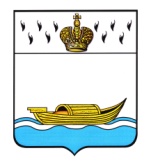 АДМИНИСТРАЦИЯВышневолоцкого городского округа                                                   Постановлениеот 04.03.2020                                                                                                    № 132                                               г. Вышний ВолочекОб определении мест отбывания уголовных наказаний в виде обязательных работ на территории муниципального образованияВышневолоцкий городской округТверской областиВ соответствии со ст. 49 Уголовного кодекса Российской Федерации, ст. 25 Уголовно-исполнительного кодекса Российской Федерации, руководствуясь Федеральным законом от 06.10.2003 № 131-ФЗ «Об общих принципах организации местного самоуправления в Российской Федерации», Уставом муниципального образования Вышневолоцкий городской округ Тверской области, Администрация Вышневолоцкого городского округа постановляет:1. Утвердить перечень объектов муниципального образования Вышневолоцкий городской округ Тверской области, являющимися местами отбывания уголовного наказания в виде обязательных работ (прилагается).2. Заместителю руководителя Управления жилищно-коммунального хозяйства, дорожной деятельности и благоустройства администрации Вышневолоцкого городского округа Самойлову А.Н. содержание настоящего постановления довести до сведения руководителей предприятий, учреждений и организаций, указанных в приложении к постановлению.3. Определить, что внесение изменений и дополнений в перечень объектов муниципального образования Вышневолоцкий городской округ Тверской области, являющимися местами отбывания уголовного наказания в виде обязательных работ, осуществляется по согласованию с уголовно-исполнительной инспекцией. 4. Настоящее постановление вступает в силу со дня его официального опубликования.5. Настоящее постановление подлежит опубликованию в газете «Вышневолоцкая правда» и размещению на официальном сайте муниципального образования Вышневолоцкий городской округ Тверской области в информационно-телекоммуникационной сети «Интернет».6. Контроль за исполнением настоящего постановления возложить на заместителя Главы Администрации Вышневолоцкого городского округа Богданова С.Б.Глава Вышневолоцкого городского округа                                         Н.П. РощинаПЕРЕЧЕНЬобъектов муниципального образования Вышневолоцкий городской округ Тверской области, являющимися местами отбывания уголовного наказания в виде обязательных работГлава Вышневолоцкого городского округа                                                                                                                                Н.П. РощинаПриложение к постановлению Администрации Вышневолоцкого городского округаот 04.03.2020 №132№п/пНаименование предприятия (организации, учреждения)Количество рабочих местВиды обязательных работЮридический адрес предприятия (организации, учреждения)Место нахождения (почтовый адрес) предприятия (организации, учреждения)1.Администрация Вышневолоцкого городского округанеограниченноеразнорабочийг. Вышний Волочек, Казанский проспект, д. 17г. Вышний Волочек, Казанский проспект, д. 172.Муниципальное бюджетное учреждение муниципального образования «Город Вышний Волочек» «Благоустройство»15разнорабочийг. Вышний Волочек, Казанский проспект, д. 39-45, пом.1003г. Вышний Волочек, Казанский проспект, д. 39-45, пом.10033.Общество с ограниченной ответственностью «Доморемонтное Управление-3»неограниченноеразнорабочийг. Вышний Волочек, ул. Максима Горького, д. 11г. Вышний Волочек, ул. Максима Горького, д. 114.Общество с ограниченной ответственностью «Управляющая компания НАШ ГОРОД» 4разнорабочийг. Вышний Волочек, Ванчакова линия, д. 27, оф.1г. Вышний Волочек, Ванчакова линия, д. 27, оф.15.Общество с ограниченной ответственностью «Вышний Волочек-Спецстрой» 5разнорабочийг. Вышний Волочек, ул. Мира, д. 66г. Вышний Волочек, ул. Мира, д. 666.Общество с ограниченной ответственность «Вышневолоцкое ДРСУ»5разнорабочийг. Вышний Волочек, ул. Екатерининская, д. 107Аг. Вышний Волочек, ул. Екатерининская, д. 107А7.Профессиональное образовательное учреждение «Вышневолоцкий зональный учебно-спортивный центр военно-патриотического воспитания и подготовки граждан к военной службе общероссийской общественно-государственной организации «Добровольное общество содействия армии, авиации флоту России»5разнорабочийг. Вышний Волочек, ул. Московская, д. 35, корп. Аг. Вышний Волочек, ул. Московская, д. 35, корп. А8.Управление территориальной политики и социально-административного развития Администрации Вышневолоцкого городского округа:- Центральный территориальный отдел Управления территориальной политики и социально-административного развития Администрации Вышневолоцкого городского округаг. Вышний Волочек, ул. Большая Садовая, д. 85-89г. Вышний Волочек, ул. Большая Садовая, д. 85-89Управление территориальной политики и социально-административного развития Администрации Вышневолоцкого городского округа:- Центральный территориальный отдел Управления территориальной политики и социально-административного развития Администрации Вышневолоцкого городского округа2разнорабочийп. Красномайский, ул. 1 Мая, д.14п. Борисовский,ул. Октябрьская, д.17ап. Красномайский, ул. 1 Мая, д.14п. Борисовский,ул. Октябрьская, д.17а- Северный территориальный отдел Управления территориальной политики и социально-административного развития Администрации Вышневолоцкого городского округа2разнорабочийп. Солнечный, ул. Центральная, д.12п. Академическийул. Октябрьская,д. 26ап. Солнечный, ул. Центральная, д.12п. Академическийул. Октябрьская,д. 26а- Южный территориальный отдел Управления территориальной политики и социально-административного развития Администрации Вышневолоцкого городского округа- Восточный территориальный отдел Управления территориальной политики и социально-административного развития Администрации Вышневолоцкого городского округа- Западный территориальный отдел Управления территориальной политики и социально-административного развития Администрации Вышневолоцкого городского округа2разнорабочийп. Горняк,ул. Центральная, д. 6ад. Княщины, д.11п. Терелесовский,ул. Рабочая, д.7д. Афимьино,ул. Мира, д. 8п. Горняк,ул. Центральная, д. 6ад. Княщины, д.11п. Терелесовский,ул. Рабочая, д.7д. Афимьино,ул. Мира, д. 8- Южный территориальный отдел Управления территориальной политики и социально-административного развития Администрации Вышневолоцкого городского округа- Восточный территориальный отдел Управления территориальной политики и социально-административного развития Администрации Вышневолоцкого городского округа- Западный территориальный отдел Управления территориальной политики и социально-административного развития Администрации Вышневолоцкого городского округа2разнорабочийд. Сороки,ул. Бежецкая, д. 21п. Овсище, ул.Просвещения, д. 1д. Дятлово, д.63д. Сороки,ул. Бежецкая, д. 21п. Овсище, ул.Просвещения, д. 1д. Дятлово, д.63- Южный территориальный отдел Управления территориальной политики и социально-административного развития Администрации Вышневолоцкого городского округа- Восточный территориальный отдел Управления территориальной политики и социально-административного развития Администрации Вышневолоцкого городского округа- Западный территориальный отдел Управления территориальной политики и социально-административного развития Администрации Вышневолоцкого городского округа2разнорабочийс. Есеновичи,ул. Ленина, д.6п. Зеленогорский,ул. Микробиологов, д.40с. Есеновичи,ул. Ленина, д.6д. Лужникова,ул. Солнечная, д. 7с. Есеновичи,ул. Ленина, д.6п. Зеленогорский,ул. Микробиологов, д.40с. Есеновичи,ул. Ленина, д.6д. Лужникова,ул. Солнечная, д. 79.Общество с ограниченной ответственностью управляющая компания «Комфорт-Вышний Волочек»3разнорабочийг. Вышний Волочек, Казанский проспект, д. 72/60, оф. 1002г. Вышний Волочек, Казанский проспект, д. 72/60, офис 100210.Акционерное общество «Вышневолоцкий Леспромхоз»1разнорабочийг. Вышний Волочек, ул. Красноармейская, д. 30г. Вышний Волочек, ул. Красноармейская, д. 3011.Общество с ограниченной ответственностью управляющая компания «Премиум»3разнорабочийг. Вышний Волочек, ул. Красная, д. 1, оф. 1г. Вышний Волочек, ул. Красная, д. 1, оф. 1